Учитель физической культуры и ОБЖ Гомонов Василий Викторович ГБОУ  СОШ  п. Масленниково Хворостянского района  Самарской областиСценарий внеклассного мероприятия на тему:«Неразлучные друзья - взрослые и дети!»Спортивный зал украшен высказываниями о спорте, шарами.Цели:развивать сотрудничество и взаимопонимание между родителями и детьми;воспитывать любовь и уважение к своим близким;способствовать практическому применению умений и навыков, полученных на уроках и внеклассных занятиях;формировать дружеские, товарищеские отношения;Ход мероприятияВедущий:Добрый вечер, дорогие друзья! Здравствуйте, дорогие мамы и папы! Здравствуйте, дорогие ребята!Сегодня, в этом гостеприимном спортивном зале Масленниковской средней школы собрались 3 команды: юноши 9а класса, команда родителей, сборная команда юношей 10-11 кл., а также многочисленные болельщики команд. А собрались мы здесь, чтобы посоревноваться в силе и ловкости, скорости и выносливости. Но не это главное в нашей сегодняшней встрече. Конечно же, мы не будем сегодня ставить рекорды, определять чемпиона и выбирать самых сильных и ловких. Наша цель другая. Мы собрались для того, чтобы поближе познакомиться и крепче подружиться друг с другом, посмотреть, что умеют наши дети и что могут наши родители. И неважно, кто станет победителем в этом скорее шуточном состязании, а победитель обязательно будет, главное - чтобы все мы почувствовали атмосферу праздника, пусть нашим девизом станут эти простые слова: «Неразлучные друзья - взрослые и дети!».Пусть сегодня товарищеская встреча будет по-настоящему товарищеской. Я призываю команды к честной спортивной борьбе. Пусть победит сильнейший, а в выигрыше останутся наша дружба и сплоченность. А сейчас мы познакомимся с главными действующими лицами нашего спортивного праздника. Под музыку марша - «Если хочешь быть здоров» команды заходят в спортивный зал.Ведущий представляет команды и судей соревнований зрителям. Главный судья соревнований:Чтобы провести соревнованье, Вам нужен опытный судья Такое видно уж призванье Судьей конечно буду я!И еще хочу добавить И арбитров вам представить.Сергей Юрьевич - тренер хороший И словом, и делом в спорте поможет. Мы хотим вас пригласить Состязание посудить.Они всегда нам помогают Дома, вкусным обедом встречают Самые прекрасные и любимые Наши мамы неповторимые.Мы попросим их принять участие в нашем празднике в качестве спортивных судей, и приглашаем их занять место за судейским столиком.Итак, команды готовы. И, прежде чем начать соревнование, капитаны команд от имени участников соревнований зачитают торжественную клятву (клятва прилагается).Капитаны читают клятву и встают в строй. Ведущий: Объявляю торжественную встречу между командами юношей 9а, 10-11 класса и родителей открытой!Соревнования пройдут по нескольким видам. Напоминаю, что за победу в каждом виде команда-победительница получает 3 очка, команда занявшая второе место получает 2 очка, а проигравшая команда получает 1 очко.Мы начинаем соревнование.1-й конкурс: «Приветствие»Командам дается слово для приветствия соперников и представления своей команды. Судьи оценивают содержание приветствия, организованность, сплоченность команды, остроумие.2-й конкурс: «Биатлон»							Команды выстраиваются на старт, каждой команде выдаётся волейбольный мяч. По сигналу, капитан команды бежит на огневой рубеж, который находится на противоположной стороне спортзала. Не заступая за линию огневого рубежа, участники производят бросок мяча, стараясь сбить кеглю. При попадании, участник берёт мяч, бежит назад и передаёт эстафету. Если участник не попал, берёт мяч, обегает штрафной круг,  потом передаёт эстафету. Мяч при передаче  эстафеты бросать нельзя, передаётся из рук в руки.3-й конкурс: «Эстафета со скакалкой»						На каждую команду выдаётся по одной скакалке. По свистку, капитаны команд, перепрыгивая через скакалку, бегут к фишке, обегает её и так же перепрыгивая через скакалку возвращается на старт. Передача эстафеты.4-й конкурс: «Эстафета с волейбольными мячами»                            Каждой команде выдаётся по одному волейбольному мячу.           По сигналу, капитаны бегут к фишке (у фишки срезан верх или можно использовать, фишку для дорожной разметки), ставят на верх фишки мяч, три раза приседают, берут мяч в руки  и возвращаются назад. Передача эстафеты.Музыкальная пауза. Судья объявляет результат.5-й конкурс: «Снайперы» 								Для каждой команды на стойках висят мишени (мишень рисуется на ватмане), высота от пола 160см. На расстоянии 2-х шагов от мишеней, расположен огневой рубеж, где лежат фломастеры (5 фломастеров на каждую команду). По сигналу, капитаны команды проползают по- пластунски 3 метра, затем бегут к огневому рубежу, бросают один фломастер в мишень, возвращаются назад и передают эстафету. Результат зависит от времени потраченного на выполнение задания и суммы набранных попаданий.  6-й конкурс: «Золотая лихорадка»					Назовите спортивные игры, в которых в мяч играют руками:Волейбол.Баскетбол.Гандбол.Теннис-корт.Настольный теннис.Водное поло.Бейсбол.Лапта.	*Стритбол.Регби.Американский футбол.Назовите виды спорта, которые проводятся на воде:Плавание (все виды)Водное полоПрыжки в водуГребля (все виды)Парусный спорт (все виды)Водомоторный спорт (гонки на скутерах)Водные лыжиНазовите виды спорта, в которых используются лыжи:Лыжные гонкиБиатлонПрыжки с трамплинаФристайлМогулВодные лыжиРоликовые лыжиГорные лыжи	    Музыкальная пауза. Судья объявляет результат.7-й конкурс: «Бег в мешках»						Капитаны команды становятся на старт, мешок в руках. По свистку, одевают  мешок на ноги и прыгают вперёд. Передвигаясь таким образом, дотрагиваются до фишки и возвращаются назад. Передача эстафеты.8-й конкурс: «Конкурс капитанов» 					Вспомните, кому принадлежат высказывания:Тяжело в учении, легко в бою. (Суворов).Кто с мечом к нам придет, от меча и погибнет. На том стояла и стоять будет Русская земля (А. Невский).Отступать некуда - за нами Москва! (политрук Клочков).Шуточные задания: продемонстрировать командирские данные:командир должен обладать хорошо поставленным голосом, уметь четко отдавать команды, поэтому в качестве проверки капитанам команд предлагается четко произнести три раза скороговорку (скороговорку подбираете любую).9-й конкурс: «Строевой смотр команды»Командам было предложено домашнее задание: научиться выполнять строевые команды и прохождение в строю с песней. Становись! Построение команды в шеренгу, слева от капитана. Капитан выполняет два шага вперед и поворот налево.Равняйсь! Смирно!Направо!Кругом! На 1-й - 2-й рассчитайсь! В две шеренги стройсь! В одну шеренгу становись! В две шеренги стройсь!Направо! Сомкнись! Капитан занимает место впереди команды.На месте шагом марш!Вперед с песней...марш! (исполняется один куплет песни)На месте, стой! Вольно! Разойдись!    Музыкальная пауза. Судья объявляет результат. 10-й конкурс: «Срочная инвентаризация»Вот здесь, на столе, мы разложили обычный набор предметов, которые мы «нашли» в карманах молодого бойца. Нашим «новобранцам» предоставляется возможность в течение 15 сек. ознакомиться с этим набором вещей, подлежащих инвентаризации. Через 15 сек. вы должны составить инвентарную опись этих вещей.Выполняют на фоне музыки.Объявить общий результат.Награждение команд.Литература:    журналы: «Досуг в школе», «Педсовет», «Основы безопасности жизнедеятельности».ПРОТОКОЛ СОРЕВНОВАНИЙмежду командами учеников 9-го класса,  родителей и сборной юношей10-11 класса.ИТОГО:Гл. судья:Судья:Судья:Приветствие команды 9а класса:      1-ый ученикПосмотрите-ка, у насЗдесь собрался целый класс, А напротив - папы, мамы. Папы бросили диваны, Мамы бросили кастрюли И в спортзал к нам заглянули.2-й ученикВсе хотят соревноваться, Пошутить и посмеяться, Силу, ловкость показать И сноровку доказать.3-й ученикС нами здесь еще учитель - наш классный руководитель.4-й ученикИ еще на праздник в зале Мы гостей к себе позвали Убедитесь, что у нас Самый дружный в школе класс.Команда представляет своё название и девиз. Своё название и девиз представляет сборная команды юношей 10-11 классовПРИВЕТСТВИЕ КОМАНДЫ РОДИТЕЛЕЙНазвание «КЕДЫ».Девиз «Вспомним старые победы и опять наденем кеды».Морозным вечером, вечером, вечером, Когда нам, взрослым, прямо скажем, Делать нечего,Мы в школу дружно все придем, Поговорим о том, о сем И состязания смешные проведем.ПрипевНа старт мы выходим, Костюмы с кедами старыми В чулане мы найдем,  И в школьном спортзале Команду дружную Мы соберем.Пускай нам завтра трудно будет очень, пускай! Но ты победу только им не уступай! Играть будем честно!	Мы не сдадимся вам - ты так и знай!А папы бравые, бравые, бравые С дивана поднялись с улыбкою лукавою, Метнули мячик далеко, Через спортзал бегут  легко,А утром трудно будет оченьТОРЖЕСТВЕННАЯ КЛЯТВАОт имени всех участников соревнований торжественно клянемся:участвовать в этих соревнованиях, соблюдая правила, по которым они проходят, и уважая заведомо слабого противника, клянемся бежать только в указанном судьей направлении - шаг вправо, шаг влево считается попыткой к бегству, прыжок на месте - попытка улететь.клянемся передвигаться только на тех конечностях, которые разрешают правила.клянемся соблюдать олимпийский девиз «Быстрее, выше, сильнее», что значит: быстрее ветра не бежать, выше крыши не прыгать, сильнее соперника судью не бить, клянемся не прыгать в ширину и не нырять в глубину, клянемся использовать спортинвентарь строго по назначению - гирями более 16 кг в соперников не бросать, клянемся подножки сопернику не подставлять, упавших не добивать, утопающих не спасать.клянемся не оставить в беде семьи пострадавших и оказать посильную помощь в случае потери кормильца, клянемся громче болельщиков не кричать, кроссовками е них не кидать.клянемся на поворотах резко не тормозить и вовремя включать стоп-сигнал.клянемся соблюдать на дистанции чистоту, не разбрасывай сломанные руки и ноги, курить только в отведенных для этого местах.клянемся соревноваться в истинно спортивном духе во слав) спорта и во имя чести своей команды.клянемся не подраться из-за первого приза, но победить любой ценой.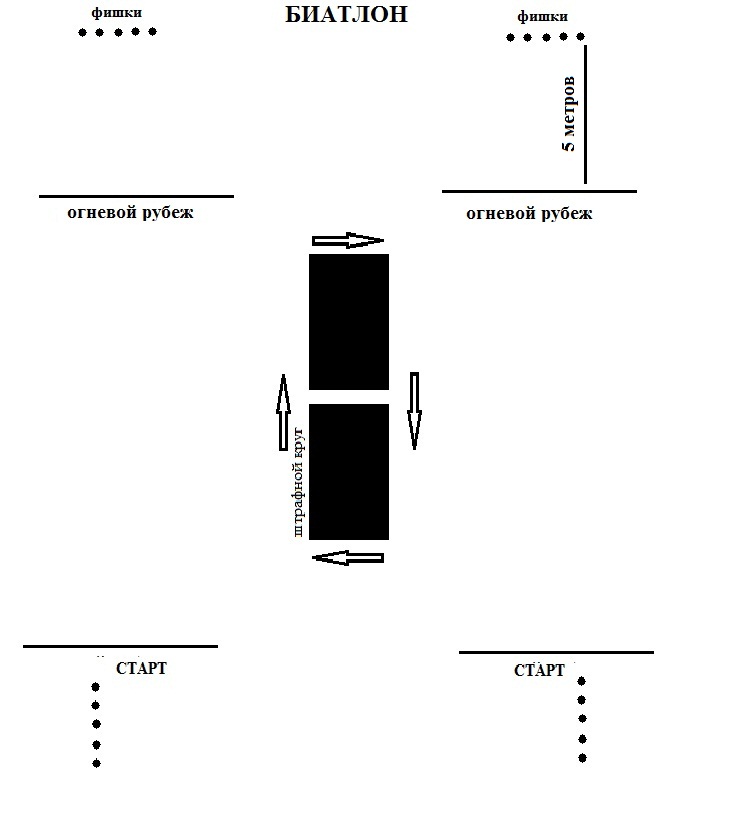 Вид программыРодители9 класс10-11 класс1.2.3.4.5.6.7.8.9.10.11.12.13.14.15.16.